During the same period in 2019 (January – December), there was a 41% increase in drug overdose deaths in 2020.EMS naloxone administrations across Indiana were 66% higher in 2020 compared to the same period in 2019 (January – December). 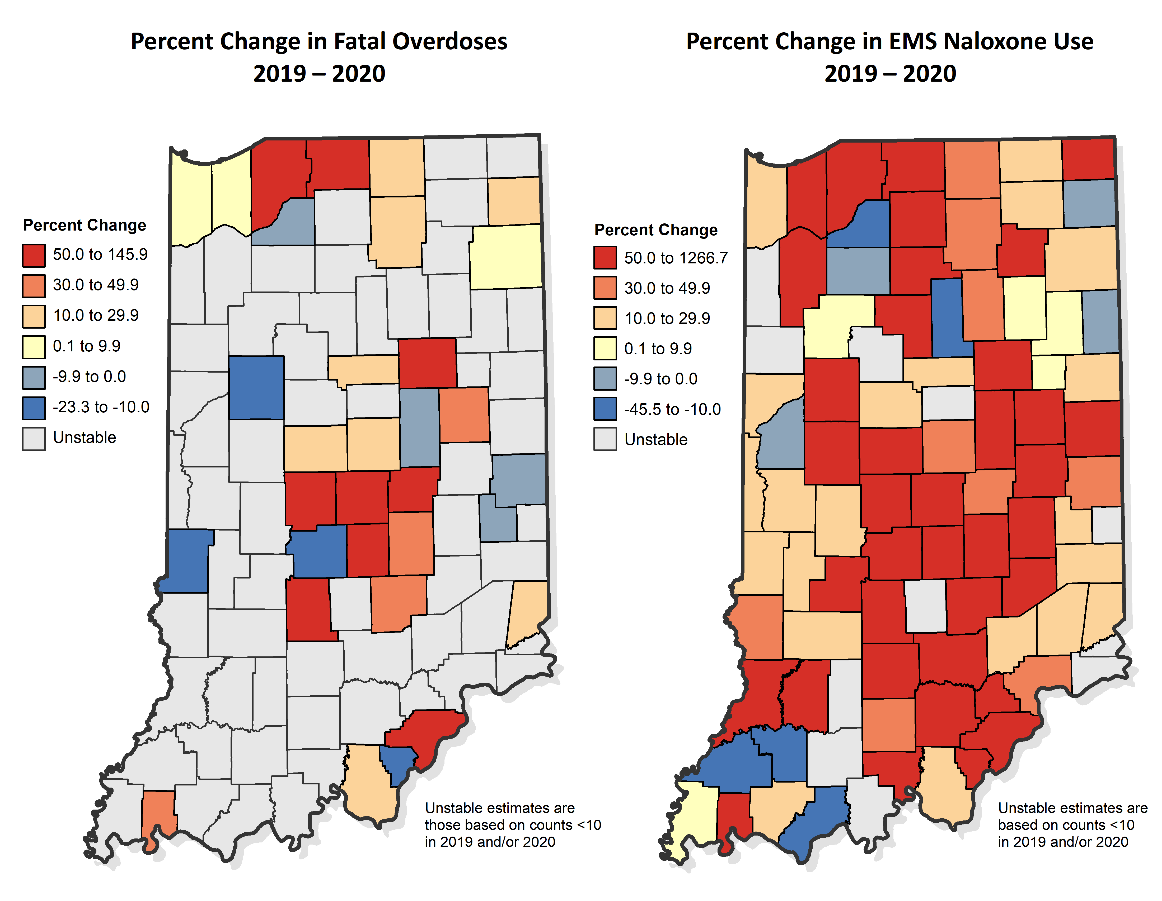 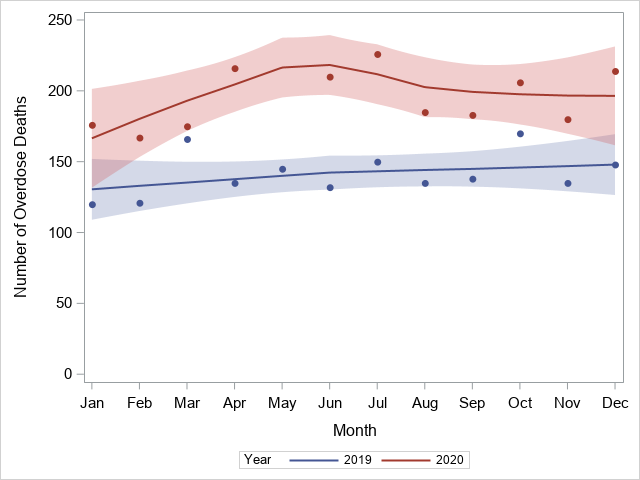 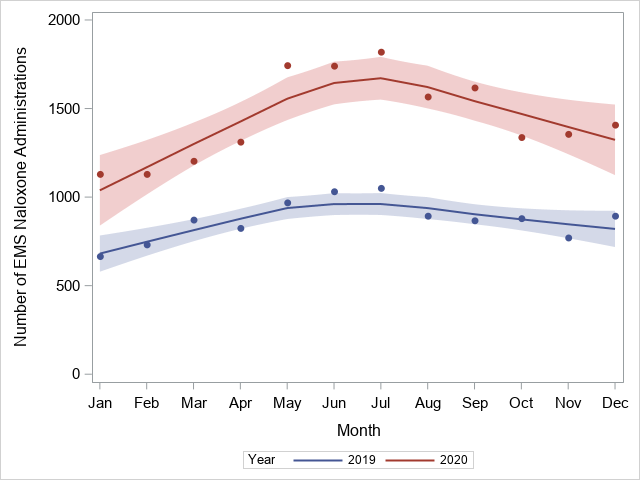 Across Indiana, there were several counties that had large increases in overdose deaths, especially in the Central region.There were widespread increases in naloxone use in many counties, indicating a potential increase in the number of nonfatal overdoses seen in 2020 compared to 2019**.Indiana saw a steady increase of total COVID-19 increases from the beginning of the pandemic in March 2020 through the end of the year.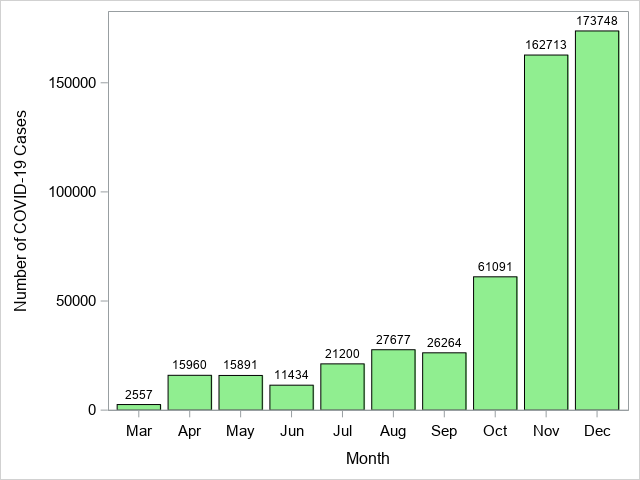 As seen on the previous page, Indiana also saw a steady increase of overdose deaths and naloxone usage across the state in 2020 compared to 2019. This has led to speculation that the COVID-19 pandemic has led to an increase in overdose deaths seen across Indiana. This relationship is investigated below. 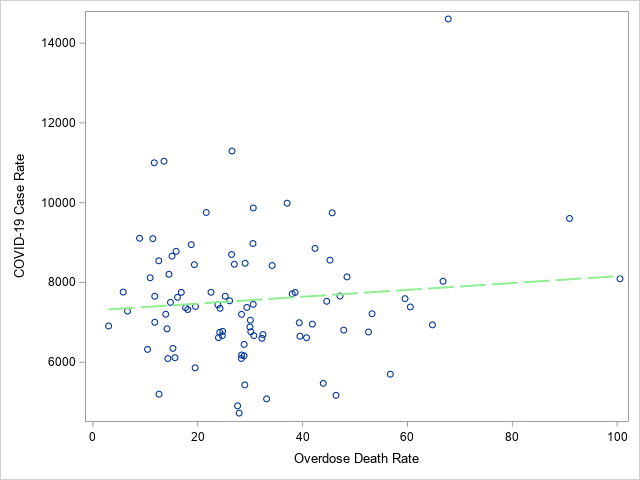 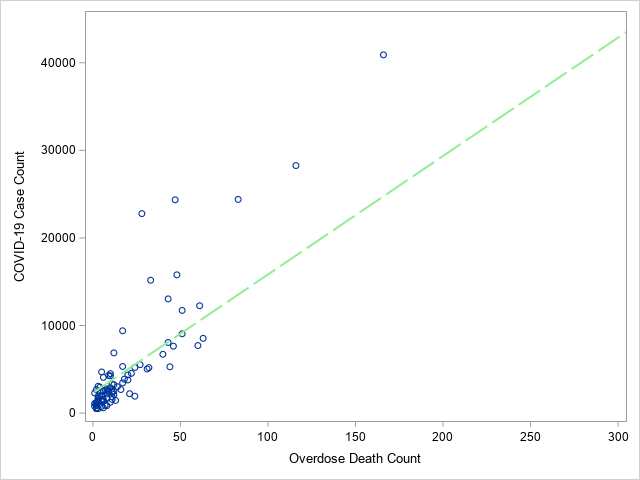 SourcesIndiana Vital Records Mortality DataCOVID-19 Case Data from Indiana Management Performance Hub, https://hub.mph.in.gov/dataset/6b57a4f2-b754-4f79-a46b-cff93e37d851/resource/46b310b9-2f29-4a51-90dc-3886d9cf4ac1/download/covid_report.xlsxEMS Naloxone Administration Data from Indiana Management Performance Hub, https://www.in.gov/recovery/data/RELATED REPORTS“COVID-19 and Mental Health in Indiana: Examining How Hoosiers Are Adjusting to the New Normal” – Division of Trauma and Injury Prevention, September 2021 AcknowledgementsSydney Whiteford, MPH	Drug Overdose Prevention EpidemiologistRobert Gottlieb, MS 		GIS Data Analyst Courtney Lambert		Data Analysis Team Director Shelby Nierman, MPH		Overdose Surveillance Systems EpidemiologistFor more information or questions about this data, please contact Sydney Whiteford, the Division of Trauma and Injury Prevention’s Drug Overdose Prevention Epidemiologist at SWhiteford@isdh.in.gov.